SHEETHU 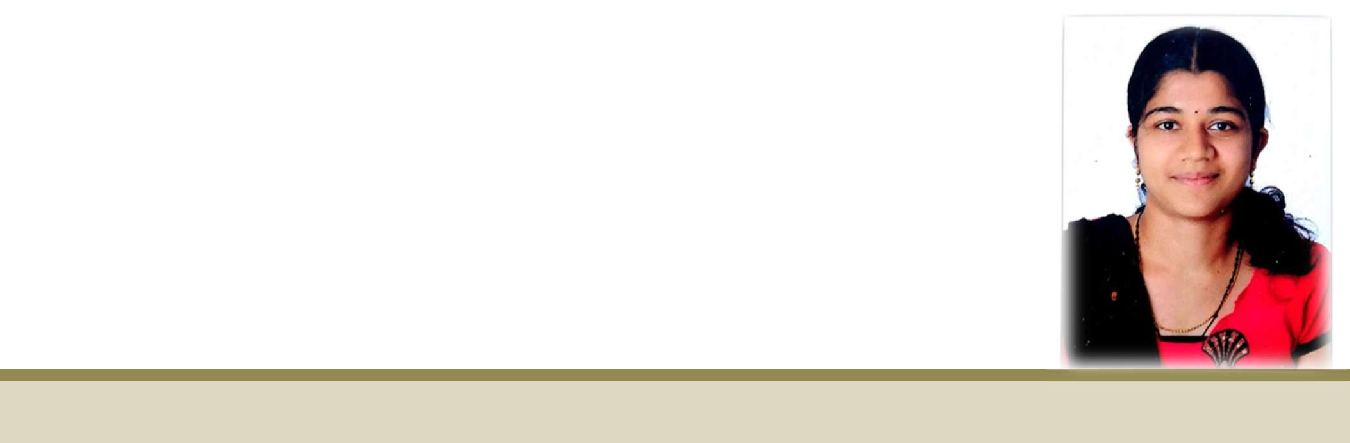 E-mail: sheethu-397816@gulfjobseeker.com Visa status: Visit visaSNAPSHOTA dynamic accounts & finance professional with 2.5 years of experience in Financial Accounting and Taxation.Insightful experience in handling book keeping, accounting, preparation of various statutory and MIS reports.Excellent proficiency and handy experience in various accounting softwares.An effective communicator with good interpersonal skills and a good team player.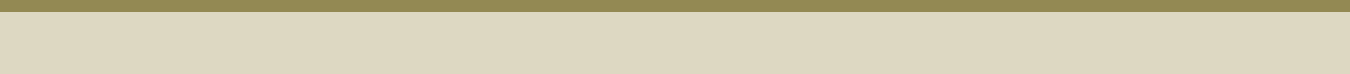 OBJECTIVETo join a Company that offers me a stable and positive atmosphere and inspires me to enhance and therefore to innovate the work culture for the betterment of all parties concerned.To obtain a position that will enable me to use my strong organizational skills, educational background and ability to work well with people.To secure a position that will lead to a lasting working relationship in the field of accounting and finance.CORE SKILLS AND COMPETENCIESKnowledge of U.A.E. VAT (3 months training from an Audit firm in Dubai, U.A.E.) Knowledge of Accounting Standards, IFRS, Direct and Indirect TaxesKnowledge in cost accounting and management accounting Extensive experience in income statement analysisSelf-motivated to learn new concepts and participate in new projectsPROFESSIONAL EXPERIENCESP Associates GST Practitioners: ( India)	2017 July – 2020 JanuaryAccountant cum Tax ConsultantWorked as Accountant cum Tax consultant in SP Associates GST Practitioners, Kerala, one of the reputed tax consultants in Adimali. Following are the summary of works done at SP Associates:Book keeping for various clientsFinalization of books of accounts for various companies in different industries Financial decision making and analytical reviewBank ReconciliationFinalization for monthly GST filing and annual tax filing.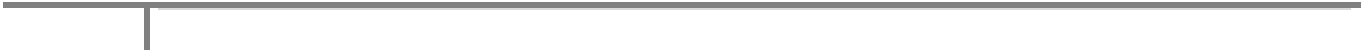 1	P a g e	R e s u m e - S h e e t h u	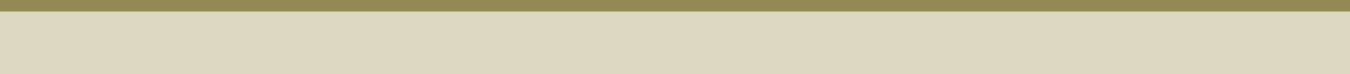 PROFESSIONAL QUALIFICATIONSBachelor of commerce in Co-operation from Pavanatma College Murickassery - M.G. University, Kerala, India with B+ Grade (February - 2019)Master of commerce in Finance from Pavanatma College Murickassery - M.G. University, Kerala, India with B+ Grade (May - 2017)Bachelor of commerce in Finance & Taxation from Pavanatma College Murickassery - M.G. University, Kerala, India with B+ Grade (March - 2015)Higher secondary from St. Mary’s Higher Secondary School Murickassery – HSE Board, Kerala, India with Distinction (May - 2012)S.S.L.C. from St. Mary’s Higher Secondary School Murickassery, Kerala, India with First class (May - 2010COMPUTER PROFICIENCYProficiency in MS Office – Word, Excel and OutlookExpert in Tally ERP 9 with GST and VAT, Xero and other ERP packagesPERSONAL VITAEDate of Birth:28th October 1994Nationality:IndianGender:FemaleMarital Status:SingleLanguages Known:Malayalam and EnglishDeclaration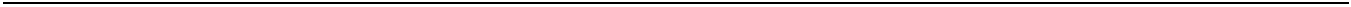 I hereby declare that the above details are true and correct to the best of my knowledge and belief.SHEETHU 2	P a g e	R e s u m e - S h e e t h u	